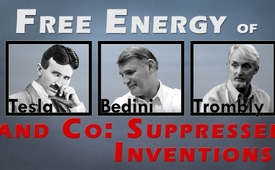 Free Energy of Tesla, Bedini, Trombly and Co: Suppressed Inventions!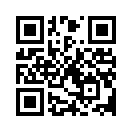 Nikola Tesla, inventor, physicist and electrical engineer was one of the greatest geniuses of the last century. We still use some of his inventions every day. But this one invention, which would give everyone in the world free access to free energy, has been suppressed to this day. The invention of Tesla was also stopped by other researchers with the most extreme means. Why is this so and cui bono: Who benefits from it?

Translated with www.DeepL.com/TranslatorNikola Tesla was one of the greatest geniuses of the last century. He was an inventor, physicist and electrical engineer and far ahead of his time. Tesla lived from 1856 to 1943 and filed more than 111 patents. He created technologies that laid the foundation for many things that we use every day today as a matter of course, such as radio, alternating current, radar and fluorescent tubes. 1924, however, was an extremely tragic year for Nikola Tesla. After he applied for a patent for a free energy machine, all investors gave him notice and he lost his orders and subsidies. Finally he died impoverished and in debt in a New York hotel room. Immediately after his death, government organizations invaded his laboratory and confiscated his records and diaries. Nikola Tesla dreamed of cost-free free energy for everyone. Nevertheless, a few decades later, the American electrical engineer and inventor, John Bedini, began his work with Tesla's theories of radiation energy. He invented a range of battery chargers that produce more energy than they expand. He announced that he would offer them for sale at low cost. Soon his laboratory was attacked and he was warned not to produce these machines. For the sake of his safety, he had to give up advertising his free energy devices. Unfortunately not enough, even the US administration stopped free energy generators. The modern inventor, Adam Trombly, was inspired by Tesla's work and built a dynamo, a direct current generator that accessed electrical energy directly out of the air.
Trombly was invited to demonstrate the effectiveness of his generators before the United Nations and the US Senate. But these demonstrations were obstructed and finally stopped by the US administration under George W. Bush. As a result, the device was confiscated during a government raid. Gigantic profit for a few versus gigantic benefits for all. In his tireless research with radio waves and electrostatics, John Hutchison has recreated some experiments of the physicist Nikola Tesla. With his devices, he makes objects made of different materials hover with little energy input. In other experiments, metals change their crystalline structure by becoming gel-like or bursting. He also managed to merge metal with wood without scorching the wood. He himself doesn't know the enormous powers behind it. But if they could be made accessible, their usefulness would be gigantic. With materials from nature, such as stones, Hutchison is said to have built zero-point energy batteries that will never run out. Zero point energy, also called space energy, refers to the unlimited energy available in the vacuum of space. According to his own statements, he counteracts environmental pollution with his inventions and offers help to the Third World. Anyone could afford such batteries or produce them themselves. But it is precisely this spread that is currently being hampered by scientific circles, as a gigantic profits for the energy sector are at stake.from stl./ls./uzu.Sources:https://www.kla.tv/536

https://teslabauplan.com/nikola-tesla

https://www.psiram.com/de/index.php/John_Bedini

https://www.youtube.com/watch?v=mqPgrf7tais

https://www.youtube.com/watch?v=-pRfGVHU_QgThis may interest you as well:---Kla.TV – The other news ... free – independent – uncensored ...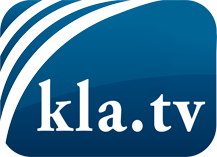 what the media should not keep silent about ...Little heard – by the people, for the people! ...regular News at www.kla.tv/enStay tuned – it’s worth it!Free subscription to our e-mail newsletter here: www.kla.tv/abo-enSecurity advice:Unfortunately countervoices are being censored and suppressed more and more. As long as we don't report according to the ideology and interests of the corporate media, we are constantly at risk, that pretexts will be found to shut down or harm Kla.TV.So join an internet-independent network today! Click here: www.kla.tv/vernetzung&lang=enLicence:    Creative Commons License with Attribution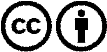 Spreading and reproducing is endorsed if Kla.TV if reference is made to source. No content may be presented out of context.
The use by state-funded institutions is prohibited without written permission from Kla.TV. Infraction will be legally prosecuted.